郑州大学第三附属医院  河南省妇幼保健院2024年河南省专科护士培训班报名回执表静脉治疗基地    母婴基地    助产基地    康复基地郑州大学第三附属医院  河南省妇幼保健院2024年河南省专科护士培训班学员信息汇总二维码请学员扫描以上相应基地二维码，填写学员信息姓   名性别出生年月一寸彩照身份证号学历/专业一寸彩照科   室本专业工作时间一寸彩照职称/职务联系电话一寸彩照通讯地址邮政编码E-mail是否首次参加是     否是     否工作单位报名期数第一期  第二期  第三期  第四期  第五期第一期  第二期  第三期  第四期  第五期第一期  第二期  第三期  第四期  第五期第一期  第二期  第三期  第四期  第五期第一期  第二期  第三期  第四期  第五期第一期  第二期  第三期  第四期  第五期学习方向成人/儿童    新生儿（静脉治疗基地请勾选，其他请忽略）成人/儿童    新生儿（静脉治疗基地请勾选，其他请忽略）成人/儿童    新生儿（静脉治疗基地请勾选，其他请忽略）成人/儿童    新生儿（静脉治疗基地请勾选，其他请忽略）成人/儿童    新生儿（静脉治疗基地请勾选，其他请忽略）成人/儿童    新生儿（静脉治疗基地请勾选，其他请忽略）主要学习与工作经历起止年月起止年月学习或工作学习或工作学习或工作证明人主要学习与工作经历医 院推 荐意 见                    单位盖章                    年	   月    日                    单位盖章                    年	   月    日                    单位盖章                    年	   月    日                    单位盖章                    年	   月    日                    单位盖章                    年	   月    日                    单位盖章                    年	   月    日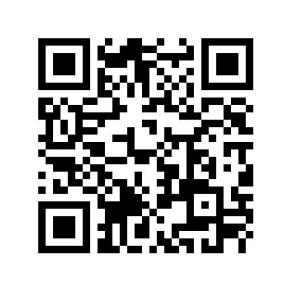 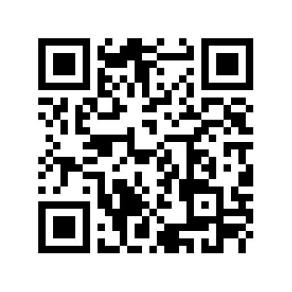 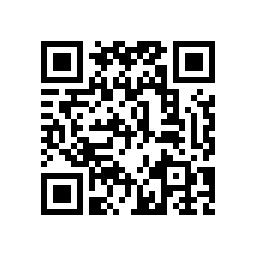 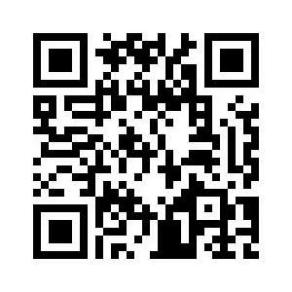 静脉治疗基地母婴护理基地助产基地康复护理基地